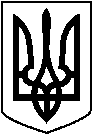  ЛЕТИЧІВСЬКА СЕЛИЩНА РАДА  ХМЕЛЬНИЦЬКОЇ ОБЛАСТІВИКОНАВЧИЙ КОМІТЕТ   Р І Ш Е Н Н Я   29.03.2021 р.                              Летичів                                               №  Про надання вихідних даних на проектування  Заслухавши  інформацію  про необхідність  проведення капітальних  ремонтів об’єктів  інфраструктури  населених  пунктів  громади, керуючись  ст. 31 Закону України  "Про місцеве самоврядування в Україні ", виконком селищної  ради                        В И Р І Ш И В :Надати вихідні дані:1.1. Летичівській селищній раді:Капітальний  ремонт дорожнього  покриття  частини вул. Центральної  ( від ПК 0+ 00 до ПК 0 +50)  в  с. Новокостянтинів,  Хмельницького  району, Хмельницької  області.Капітальний  ремонт дорожнього  покриття  частини вулиці  Чорновола ( від вул. Коцюбинського до вул. Комарова) в  смт. Летичів Хмельницького  району, Хмельницької  області.Капітальний ремонт  частини першого  поверху адміністративного будинку по вулиці Героїв Крут, 2/1 в  смт. Летичів, Хмельницької  області. 2. Проектування та будівництво здійснювати у відповідності до вимог чинного законодавства.3. Будівництво розпочинати після одержання дозволу на початок будівельних робіт. 4. Контроль за виконанням даного рішення покласти на  заступника селищного голови Пузарецького В.І.. та начальника відділу  ЖКГ, інфраструктури, охорони природнього  середовища, комунального  майна   Кордиша С. В.Селищний голова                                            Ігор ТИСЯЧНИЙ